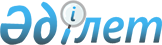 О бюджете сельского округа Кердели на 2024-2026 годыРешение Шиелийского районного маслихата Кызылординской области от 26 декабря 2023 года № 11/15.
      В соответствии с пунктом 2 статьи 75 Кодекса Республики Казахстан "Бюджетный кодекс Республики Казахстан", пунктом 2-7 статьи 6 Закона Республики Казахстан "О местном государственном управлении и самоуправлении в Республике Казахстан" Шиелийский районный маслихат РЕШИЛ:
      1. Утвердить бюджет сельского округа Кердели на 2024 - 2026 годы согласно приложениям 1, 2 и 3, в том числе на 2024 год в следующих объемах:
      1) доходы – 92 202,9 тысяч тенге, в том числе:
      налоговые поступления – 6 888 тысяч тенге;
      поступления трансфертов – 85 314,9 тысяч тенге;
      2) затраты – 95 690,8 тысяч тенге;
      3) чистое бюджетное кредитование – 0;
      бюджетные кредиты – 0;
      погашение бюджетных кредитов – 0;
      4) сальдо по операциям с финансовыми активами – 0;
      приобретение финансовых активов – 0;
      поступления от продажи финансовых активов государства – 0;
      5) дефицит (профицит) бюджета – - 3 487,9 тысяч тенге;
      6) финансирование дефицита (использование профицита) бюджета – 3 487,9 тысяч тенге;
      поступление займов – 0;
      погашение займов – 0;
      используемые остатки бюджетных средств – 3 487,9 тысяч тенге.
      Сноска. Пункт 1 - в редакции решения Шиелийского районного маслихата Кызылординской области от 11.03.2024 № 14/15 (вводится в действие с 01.01.2024).


      2. Установить объем бюджетных субвенций, передаваемых из районного бюджета в бюджет сельского округа Кердели на 2024 год в сумме 71 765 тысяч тенге.
      3. Настоящее решение вводится в действие с 1 января 2024 года. Бюджет сельского округа Кердели на 2024 год
      Сноска. Приложение 1 - в редакции решения Шиелийского районного маслихата Кызылординской области от 11.03.2024 № 14/15 (вводится в действие с 01.01.2024). Бюджет сельского округа Кердели на 2025 год Бюджет сельского округа Кердели на 2026 год
					© 2012. РГП на ПХВ «Институт законодательства и правовой информации Республики Казахстан» Министерства юстиции Республики Казахстан
				
      Председатель Шиелийского районного маслихата 

А.Жандарбеков
Приложение 1 к решению
Шиелийского районного маслихата
от 26 декабря 2023 года № 11/15
Категория
Категория
Категория
Категория
Категория
Сумма, тысяч тенге
Класс 
Класс 
Класс 
Класс 
Сумма, тысяч тенге
Подкласс
Подкласс
Подкласс
Сумма, тысяч тенге
Специфика
Специфика
Сумма, тысяч тенге
Наименование
Наименование
Сумма, тысяч тенге
1.Доходы
1.Доходы
92 202,9
1
Налоговые поступления
Налоговые поступления
6 888
01
Подоходный налог
Подоходный налог
2 400
2
Индивидуальный подоходный налог
Индивидуальный подоходный налог
2 400
04
Hалоги на собственность
Hалоги на собственность
4 488
1
Hалоги на имущество
Hалоги на имущество
288
4
Hалог на транспортные средства
Hалог на транспортные средства
4 200
4
Поступления трансфертов 
Поступления трансфертов 
85 314,9
02
Трансферты из вышестоящих органов государственного управления
Трансферты из вышестоящих органов государственного управления
85 314,9
3
Трансферты из районного (города областного значения) бюджета
Трансферты из районного (города областного значения) бюджета
85 314,9
Функциональные группы 
Функциональные группы 
Функциональные группы 
Функциональные группы 
Функциональные группы 
Сумма,
тысяча тенге
Функциональные подгруппы
Функциональные подгруппы
Функциональные подгруппы
Функциональные подгруппы
Сумма,
тысяча тенге
Администраторы бюджетных программ
Администраторы бюджетных программ
Администраторы бюджетных программ
Сумма,
тысяча тенге
Бюджетные программы (подпрограммы)
Бюджетные программы (подпрограммы)
Сумма,
тысяча тенге
Наименование
Сумма,
тысяча тенге
2. Затраты
95 690,8
01
Государственные услуги общего характера
35 927
1
Представительные, исполнительные и другие органы, выполняющие общие функции государственного управления
35 927
124
Аппарат акима города районного значения, села, поселка, сельского округа
35 927
001
Услуги по обеспечению деятельности акима города районного значения, села, поселка, сельского округа
31 927
032
Капитальные расходы подведомственных государственных учреждений и организаций
4 000
07
Жилищно-коммунальное хозяйство
15 767,9
3
Благоустройство населенных пунктов
15 767,9
124
Аппарат акима города районного значения, села, поселка, сельского округа
15 767,9
008
Освещение улиц населенных пунктов
3 030
009
Обеспечение санитарий населенных пунктов
800
011
Благоустройство и озеленение населенных пунктов
11 937,9
08
Культура, спорт, туризм и информационное пространство
40508
1
Деятельность в области культуры
40 508
124
Аппарат акима города районного значения, села, поселка, сельского округа
40 508
006
Поддержка культурно-досуговой работы на местном уровне
40 508
3.Чистое бюджетное кредитование
0
4. Сальдо по операциям с финансовыми активами
0
5. Дефицит (профицит) бюджета
-3 487,9
6. Финансирование дефицита (использование профицита) бюджета
3 487,9
8
Используемые остатки бюджетных средств
3 487,9
01
Остатки бюджетных средств
3 487,9
1
Свободные остатки бюджетных средств
3 487,9
001
Свободные остатки бюджетных средств
3 487,9Приложение 2 к решению
Шиелийского районного маслихата
от "26" декабря 2023 года № 11/15
Категория
Категория
Категория
Категория
Категория
Сумма, тысяч тенге
Класс 
Класс 
Класс 
Класс 
Сумма, тысяч тенге
Подкласс
Подкласс
Подкласс
Сумма, тысяч тенге
Специфика
Специфика
Сумма, тысяч тенге
Наименование
Наименование
Сумма, тысяч тенге
1.Доходы
1.Доходы
76 719
1
Налоговые поступления
Налоговые поступления
5 283
01
Подоходный налог
Подоходный налог
1007
2
Индивидуальный подоходный налог
Индивидуальный подоходный налог
1007
04
Hалоги на собственность
Hалоги на собственность
4276
1
Hалоги на имущество
Hалоги на имущество
308
4
Hалог на транспортные средства
Hалог на транспортные средства
3 968
4
Поступления трансфертов 
Поступления трансфертов 
72 751
02
Трансферты из вышестоящих органов государственного управления
Трансферты из вышестоящих органов государственного управления
72 751
3
Трансферты из районного (города областного значения) бюджета
Трансферты из районного (города областного значения) бюджета
72 751
Функциональные группы 
Функциональные группы 
Функциональные группы 
Функциональные группы 
Функциональные группы 
Сумма,
тысяча тенге
Функциональные подгруппы
Функциональные подгруппы
Функциональные подгруппы
Функциональные подгруппы
Сумма,
тысяча тенге
Администраторы бюджетных программ
Администраторы бюджетных программ
Администраторы бюджетных программ
Сумма,
тысяча тенге
Бюджетные программы (подпрограммы)
Бюджетные программы (подпрограммы)
Сумма,
тысяча тенге
Наименование
Сумма,
тысяча тенге
2. Затраты
76 719
01
Государственные услуги общего характера
32 229
1
Представительные, исполнительные и другие органы, выполняющие общие функции государственного управления
32 229
124
Аппарат акима города районного значения, села, поселка, сельского округа
32 229
001
Услуги по обеспечению деятельности акима города районного значения, села, поселка, сельского округа
32 229
07
Жилищно-коммунальное хозяйство
1227
3
Благоустройство населенных пунктов
1227
124
Аппарат акима города районного значения, села, поселка, сельского округа
1227
008
Освещение улиц населенных пунктов
782
011
Благоустройство и озеленение населенных пунктов
445
08
Культура, спорт, туризм и информационное пространство
43263
1
Деятельность в области культуры
43263
124
Аппарат акима города районного значения, села, поселка, сельского округа
43263
006
Поддержка культурно-досуговой работы на местном уровне
43263
3.Чистое бюджетное кредитование
0
4. Сальдо по операциям с финансовыми активами
0
5. Дефицит (профицит) бюджета
0
6. Финансирование дефицита (использование профицита) бюджета
0
8
Используемые остатки бюджетных средств
0
01
Остатки бюджетных средств
0
1
Свободные остатки бюджетных средств
0
001
Свободные остатки бюджетных средств
0Приложение 3 к решению
Шиелийского районного маслихата
от "26" декабря 2023 года № 11/15
Категория
Категория
Категория
Категория
Категория
Сумма, тысяч тенге
Класс 
Класс 
Класс 
Класс 
Сумма, тысяч тенге
Подкласс
Подкласс
Подкласс
Сумма, тысяч тенге
Специфика
Специфика
Сумма, тысяч тенге
Наименование
Наименование
Сумма, тысяч тенге
1.Доходы
1.Доходы
81 982
1
Налоговые поступления
Налоговые поступления
5 652
01
Подоходный налог
Подоходный налог
1077
2
Индивидуальный подоходный налог
Индивидуальный подоходный налог
1077
04
Hалоги на собственность
Hалоги на собственность
4575
1
Hалоги на имущество
Hалоги на имущество
330
4
Hалог на транспортные средства
Hалог на транспортные средства
4 245
4
Поступления трансфертов 
Поступления трансфертов 
76 330
02
Трансферты из вышестоящих органов государственного управления
Трансферты из вышестоящих органов государственного управления
76 330
3
Трансферты из районного (города областного значения) бюджета
Трансферты из районного (города областного значения) бюджета
76 330
Функциональные группы 
Функциональные группы 
Функциональные группы 
Функциональные группы 
Функциональные группы 
Сумма,
тысяча тенге
Функциональные подгруппы
Функциональные подгруппы
Функциональные подгруппы
Функциональные подгруппы
Сумма,
тысяча тенге
Администраторы бюджетных программ
Администраторы бюджетных программ
Администраторы бюджетных программ
Сумма,
тысяча тенге
Бюджетные программы (подпрограммы)
Бюджетные программы (подпрограммы)
Сумма,
тысяча тенге
Наименование
Сумма,
тысяча тенге
2. Затраты
81 982
01
Государственные услуги общего характера
34 485
1
Представительные, исполнительные и другие органы, выполняющие общие функции государственного управления
34 485
124
Аппарат акима города районного значения, села, поселка, сельского округа
34 485
001
Услуги по обеспечению деятельности акима города районного значения, села, поселка, сельского округа
34 485
07
Жилищно-коммунальное хозяйство
1313
3
Благоустройство населенных пунктов
1313
124
Аппарат акима города районного значения, села, поселка, сельского округа
1313
008
Освещение улиц населенных пунктов
836
011
Благоустройство и озеленение населенных пунктов
477
08
Культура, спорт, туризм и информационное пространство
46398
1
Деятельность в области культуры
46398
124
Аппарат акима города районного значения, села, поселка, сельского округа
46398
006
Поддержка культурно-досуговой работы на местном уровне
46398
3.Чистое бюджетное кредитование
0
4. Сальдо по операциям с финансовыми активами
0
5. Дефицит (профицит) бюджета
0
6. Финансирование дефицита (использование профицита) бюджета
0
8
Используемые остатки бюджетных средств
0
01
Остатки бюджетных средств
0
1
Свободные остатки бюджетных средств
0
001
Свободные остатки бюджетных средств
0